2013 – 2014 SUMNER SPARTANS BOYS BASKETBALLVARSITY ROSTERVARSITY ROSTERVARSITY ROSTERVARSITY ROSTERVARSITY ROSTERVARSITY COACHESNO.NAMEHEIGHTPOSGRADEBrett McDaniel1Tyson Birrer6’0”G11Mark Avey3Keenen Jackson6’1”G12Mike Goodwin4Dawson Cutright5’10”G105Scott Allsop5’11”G11JUNIOR VARSITY COACH10Riley Bruil6’0”G11Justin Dobson11Seth Carnahan6’6”F9C-TEAM COACH13Tristan Pearson6’3”F12Keith Ross23Luc Powers-Hubbard6’3”F12STUDENT ASSISTANTS24Jace Johnson6’0”G11Tyler Hap | Westin Hoverland25Austin Ford5’10”G11Jake Patterson | Jason Holler32Taylor Walker5’11”G10Ashley Peoples33Kendall Mathews6’7”F11Francesca Adair34Hashwinder Singh6’4”F10Annyssia ArthurJUNIOR VARSITY ROSTERJUNIOR VARSITY ROSTERJUNIOR VARSITY ROSTERJUNIOR VARSITY ROSTERJUNIOR VARSITY ROSTERPRINCIPALNO.NAMEHEIGHTPOSGRADEBill Gaines1John Maez5’10”G11SCHOOL AD2/11Dustin Backeberg5’10”G10Jeff Baines 3Austin Avey5’10”G10DISTRICT AD4Justin Abercrombie6’0”F10Tim Thomsen5Nate Weber5’10”G10BAND DIRECTOR10/14Patrik Kojanec5’11”G12Joe Carl13/23Drake Lashly6’1”F10CHEER ADVISOR24Elijah Netzer5’9”G10Cyndee Meek32Jake Taylor6’4”F11Lainy Hanson33Kristian Lewis6’3”F10C-TEAM ROSTERC-TEAM ROSTERC-TEAM ROSTERC-TEAM ROSTERC-TEAM ROSTERBOOSTER CLUBNO.NAMEHEIGHTPOSGRADEJudy Jackson  |  Dana Powers1Mason Linggi5’8”G9Shannon Bruil  |  Steve Ford5Kaden Hansen6’0”G9Chris Cheney10Carson McCaughey6’5”F9Mary Avey11Nick Lorge6’1”F9Kim Cutright13Joey Ouimet6’1”F9Christy Walker14Jacob Davidson6’0”F9Kelli Abercrombie23Micah Hagans6’0”F9Lisa Davidson24Taylor Bennedetti6’0”F9Bobbi Hansen33Christiaan Priebe6’2”F9Debi Ouimet34Michael Carey6’4”F9Monique CareySUMNER HIGH SCHOOL  |  1707 MAIN ST. SUMNER, WA 98390  |  253.891.5500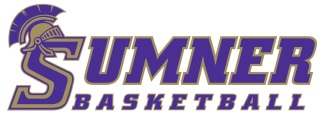 